		Agreement			Concerning the Adoption of Harmonized Technical United Nations Regulations for Wheeled Vehicles, Equipment and Parts which can be Fitted and/or be Used on Wheeled Vehicles and the Conditions for Reciprocal Recognition of Approvals Granted on the Basis of these United Nations Regulations*		Addendum 69 – UN Regulation No. 70		Revision 1 - Amendment 4Supplement 10 to the 01 series of amendments – Date of entry into force: 10 October 2017		Uniform provisions concerning the approval of rear marking plates for heavy and long vehiclesThis document is meant purely as documentation tool. The authentic and legal binding texts is: 	ECE/TRANS/WP.29/2017/31 (1622398)._________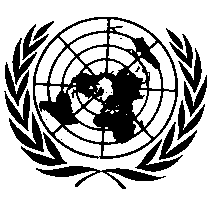 UNITED NATIONSParagraph 9.1., amend to read:"9.1.	Rear marking plates shall be so manufactured as to conform to the type approved under this Regulation. The compliance with the requirements set forth in paragraphs 6. and 7. above shall be verified as follows:"Paragraph 9.2. (former), renumber as paragraph 9.1.1.Paragraph 9.3. (former), renumber as paragraph 9.1.2.Paragraph 9.4. (former), renumber as paragraph 9.2.Annex 14Paragraphs 2. to 6., amend to read:"2.		First samplingIn the first sampling four rear marking plates are selected at random. The first sample of two is marked A, the second sample of two is marked B.2.1.	The conformity of mass-produced rear marking plates shall not be contested if the deviation of any specimen of samples A and B (all four plates) is not more than 20 per cent.In the case, that the deviation of both plates of sample A is not more than 0 per cent the measurement can be closed.2.2.	The conformity of mass-produced rear marking plates shall be contested if the deviation of at least one specimen of sample A or B is more than 20 per cent.The manufacturer shall be requested to bring his production in line with the requirements (alignment) and a repeated sampling according to paragraph 3. below shall be carried out within two months' time after the notification. The samples A and B shall be retained by the Technical Service until the entire Conformity of Production process is finished. 3.		First repeated samplingA sample of four rear marking plates is selected at random from stock manufactured after alignment.The first sample of two is marked C, the second sample of two is marked D.3.1.		The conformity of mass-produced rear marking plates shall not be contested if the deviation of any specimen of samples C and D (all four plates) is not more than 20 per cent.In the case, that the deviation of both plates of sample C is not more than 0 per cent, the measurement can be closed.3.2.	The conformity of mass-produced rear marking plates shall be contested if the deviation of at least:3.2.1.	One specimen of sample C or D is more than 20 per cent but the deviation of all specimen of these samples is not more than 30 per cent.The manufacturer shall be requested again to bring his production in line with the requirements (alignment).A second repeated sampling according to paragraph 4. below shall be carried out within two months' time after the notification. The samples C and D shall be retained by the Technical Service until the entire Conformity of Production process is finished. 3.2.2.	One specimen of sample C or D is more than 30 per cent.In this case the approval shall be withdrawn and paragraph 5. below shall be applied.4.		Second repeated samplingA sample of four rear marking plates is selected at random from stock manufactured after alignment. The first sample of two is marked E, the second sample of two is marked F.4.1.	The conformity of mass-produced rear marking plates shall not be contested if the deviation of any specimen of samples E and F (all four plates) is not more than 20 per cent.In the case, that the deviation of both plates of sample E is not more than 	0 per cent, the measurement can be closed.4.2.	The conformity of mass-produced rear marking plates shall be contested if the deviation of at least one specimen of sample E or F is more than 20 per cent. In this case the approval shall be withdrawn and paragraph 5. below shall be applied.5.	Approval withdrawnApproval shall be withdrawn according to paragraph 10. of this Regulation.6.	Resistance testSpecimens of one of the rear marking plates of sample A, after sampling procedure in Paragraph 2. of this Annex, shall be tested according to the procedures described in Annexes 8 and 9 to this Regulation.The rear marking plate shall be considered acceptable if the tests were passed.However, if the tests on specimens of sample A did not pass the tests, the two rear marking plates of sample B shall be subjected to the same procedure and both shall pass the test."Figure 1, shall be deleted.E/ECE/324/Rev.1/Add.69/Rev.1/Amend.4−E/ECE/TRANS/505/Rev.1/Add.69/Rev.1/Amend.4E/ECE/324/Rev.1/Add.69/Rev.1/Amend.4−E/ECE/TRANS/505/Rev.1/Add.69/Rev.1/Amend.47 December 2017